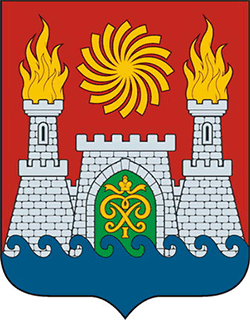 МУНИЦИПАЛЬНОЕ БЮДЖЕТНОЕ ОБЩЕОБРАЗОВАТЕЛЬНОЕ УЧРЕЖДЕНИЕ  «НАЧАЛЬНАЯ ШКОЛА-ДЕТСКИЙ САД №52»        РД г.Махачкала  ул Гамидова 36а                                                                                                                                        тел.:  - 60-59                                                                                                      Об организации             родительского контроля качества питания в МБОУ «НШ-ДС №52»С целью повышения эффективности системы контроля качества питания обучающихся  МБОУ «НШ-ДС №52»Приказываю:1.Назначить ответственным за организацию родительского контроля качества питания обучающихся в МБОУ «НШ-ДС №52» зам.директора по УВР: Деникаеву В.С.2.Утвердить положение «Об организации родительского контроля качества питания обучающихся в МБОУ «НШ-ДС №52», согласно приложению 1.3.Утвердить состав комиссии родительского контроля качества питания в МБОУ «НШ-ДС №52», согласно приложению 24.Утвердить форму журнала посещения родителями столовой школы с целью осуществления контроля качества питания обучающихся, согласно приложению 3.5. Контроль за исполнением приказа оставляю за собой.            Директор                                                           Магамедова С.М.Приложение 1 к приказу № 22 от 29.08.2020 года                                                                                            УТВЕРЖДАЮ:                                                                    Приказ № 22 от 29.08.2020г.Директор МБОУ «НШ-ДС №52»_____________Магамедова С.М.Положение «Об организации родительского контроля качества питания в МБОУ « Начальная школа-детский сад  №52 »Деятельность общественно-родительского контроля за организацией и качеством питания обучающихся. Общественно-родительская комиссия по контролю за организацией и качеством питания обучающихся в своей деятельности руководствуется законодательными и иными нормативными правовыми актами Российской Федерации, приказами ираспоряжениями органов управления образованием, уставом и локальными актами образовательного учреждения. Состав школьной комиссии утверждается приказомдиректора школы на каждый учебный год. Члены комиссии из своего состава выбирают председателя. Работа комиссии осуществляется в соответствии с планом, согласованным с администрацией школы. Результаты проверок и меры, принятые по устранениюнедостатков, оформляются актами и рассматриваются на заседаниях комиссии с приглашением заинтересованных лиц. Заседание комиссии оформляется протоколом и доводится до сведения администрации школы.Основные направления деятельности комиссии. Оказывает содействие администрациишколы в организации питания обучающихся. В условиях распространения коронавирусной инфекции (COVID-19) осуществляет контроль:1. За рациональным использованием финансовых средств, выделенных на питание обучающихся; 2. За целевым использованием продуктов питания и готовой продукции;За соответствием рационов питания согласно утвержденному меню;За качеством готовой продукции;За санитарным состоянием пищеблока;За выполнением графика поставок продуктов и готовой продукции, сроками их хранения и использования;За организацией приема пищи обучающихся;За соблюдением графика работы пищеблока.       Проводит проверки качества сырой продукции, поступающей на пищеблок, условий её хранения, соблюдения сроков реализации, норм вложения и технологии приготовления пищи, норм раздачи готовой продукции и выполнения других требований, предъявляемых надзорными органами и службами.      Организует и проводит опрос обучающихся по ассортименту и качеству отпускаемой продукции и представляет полученную информацию руководству школы. Вносит администрации школыпредложения по улучшению обслуживания обучающихся.      Оказывает содействие администрации школы в проведении просветительской работы среди обучающихся и их родителей (законных представителей) по вопросам рационального питания, организации питания в условиях распространения коронавирусной инфекции (COVID-19).       Привлекает родительскую общественность и различные формы самоуправления школы к организации и контролю за питанием обучающихся.План работы общественно-административной комиссии по контролю за организацией  качества питанияМБОУ «Начальная школа-детский сад №52»	Приложение 2 к приказу №22 от 29.08.2020 годаСостав комиссии родительского контроля качества питания вМБОУ « Начальная школа-детский сад  №52 »  В состав комиссии включить:Ярахмедову А.Б.-председатель род. КомитетаДникаеву В.С. – зам. директора по УВР – ответственный за организацию питанияТетя Ира– шеф-повар.Магомедову Н.Г - родитель.Саидова С.Т. – родитель.Приложение 3 к приказу № 22 от 29.08.2020 годаЖурналпосещения родителями столовойс целью осуществления контроля качества питания обучающихся МБОУ «Начальная школа-детский сад  №52 » < « «___»_________________2020г.                                                                      №_____П                                                             Приказ№МероприятияСроки1Проверка меню. Проверка готовности столовой и	пищеблока в условиях распространения коронавируснойинфекции (COVID-19)Сентябрь2Проверка целевого использования продуктов питания и готовой продукции.Ежемесячно3Проверка соответствия рациона питания согласно утвержденному меню.Ежедневно4Использование финансовых средств на питание	Октябрьучащихся.Октябрь-Январь5Организация просветительской работыОктябрь-апрель6Анкетирование учащихся и их родителей по питанию.Ноябрь7Проверка табелей питанияЕжемесячноДатаФИО проверяющегоПриемРезультатыПодписьРешениепищи(завтрак,обед)проверки,основныеруководителянедостатки иООповыводы (оценка зарезультатамкачествопроверки.осуществленияОтметка обпитания)устранениивыявленныхнедостатков.